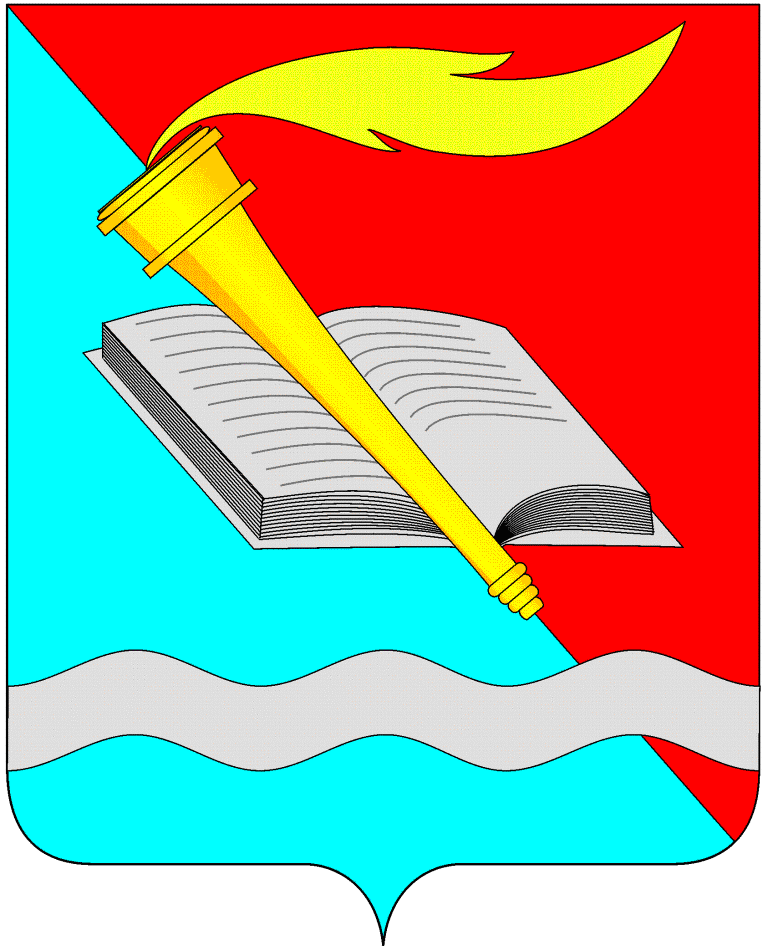 АДМИНИСТРАЦИЯ ФУРМАНОВСКОГО МУНИЦИПАЛЬНОГО РАЙОНА ПОСТАНОВЛЕНИЕ от 14.04. 2017					                           №  417г. Фурманов Об утверждении порядка размещения информации о рассчитываемойза календарный год среднемесячной заработной плате руководителей, их заместителей и главных бухгалтеров муниципальных унитарных предприятий Фурмановского муниципального района в информационно-телекоммуникационной сети "Интернет"В соответствии со статьей 349.5 Трудового кодекса Российской Федерации, администрация Фурмановского муниципального районап о с т а н о в л я е т:1. Утвердить Порядок размещения и представления информации о рассчитываемой за календарный год среднемесячной заработной плате руководителей, их заместителей и главных бухгалтеров муниципальных унитарных предприятий Фурмановского муниципального района в информационно-телекоммуникационной сети «Интернет» (приложение 1).2. Утвердить форму представления информации о рассчитываемой за календарный год среднемесячной заработной плате руководителей, их заместителей и главных бухгалтеров муниципальных унитарных предприятий Фурмановского муниципального района в информационно-телекоммуникационной сети «Интернет» (приложение 2).3. Руководителям муниципальных унитарных предприятий Фурмановского муниципального района обеспечить в пределах своих полномочий выполнение требований данного Порядка.4. Отделу автоматизации и информатизации администрации Фурмановского муниципального района (А.С. Лебедев) разместить постановление на официальном сайте Фурмановского муниципального района.5. Настоящее постановление вступает в силу с момента подписания6. Контроль за исполнением постановления оставляю за собой.Глава Фурмановского муниципального района                                                             Д.И.КлючаревЮ.А.Супрунова2-22-59                                                                                                                                                                    Приложение №1к постановлению администрацииФурмановского муниципального районаот ______ № ________ПОРЯДОКРАЗМЕЩЕНИЯ И ПРЕДСТАВЛЕНИЯ ИНФОРМАЦИИ О РАССЧИТЫВАЕМОЙ ЗА КАЛЕНДАРНЫЙ ГОД СРЕДНЕМЕСЯЧНОЙ ЗАРАБОТНОЙ ПЛАТЕ РУКОВОДИТЕЛЕЙ, ИХ ЗАМЕСТИТЕЛЕЙ И ГЛАВНЫХ БУХГАЛТЕРОВ МУНИЦИПАЛЬНЫХ УНИТАРНЫХ ПРЕДПРИЯТИЙ ФУРМАНОВСКОГО МУНИЦИПАЛЬНОГО РАЙОНА1. Настоящий Порядок размещения и представления информации о рассчитываемой за календарный год среднемесячной заработной плате руководителей, их заместителей и главных бухгалтеров муниципальных унитарных предприятий Фурмановского муниципального района в информационно-телекоммуникационной сети "Интернет" (далее - Порядок) устанавливает условия и процедуру размещения информации о рассчитываемой за календарный год среднемесячной заработной плате руководителей, их заместителей и главных бухгалтеров муниципальных унитарных предприятий Фурмановского муниципального района.2. Информация, указанная в пункте 1 настоящего Порядка, рассчитывается за истекший календарный год и размещается в информационно-телекоммуникационной сети "Интернет" на официальном сайте администрации Фурмановского муниципального района в разделе "Противодействие коррупции" не позднее 15 мая года, следующего за отчетным, по форме согласно приложению к настоящему Порядку.Запрещается указывать данные, позволяющие определить место жительства, почтовый адрес, телефон и иные индивидуальные средства коммуникации лиц, указанных в пункте 1 настоящего Порядка, а также сведения, отнесенные к государственной тайне или сведениям конфиденциального характера.3. Муниципальные унитарные предприятия Фурмановского муниципального района представляют информацию, указанную в пункте 1 настоящего Порядка, в отдел управления делами администрации Фурмановского муниципального района до 10 марта года, следующего за отчетным, по форме согласно приложению к настоящему Порядку.4. Руководители муниципальных унитарных предприятий Фурмановского муниципального района несут персональную ответственность за своевременность, полноту и достоверность представляемой информации.5. Информация, указанная в пункте 1 настоящего Порядка, представляется в отношении лиц, замещающих соответствующие должности в муниципальных унитарных предприятиях Фурмановского муниципального района, по состоянию на 31 декабря отчетного года.                                                                              Приложение №2к постановлению администрацииФурмановского муниципального районаот ______ № ________Информацияо рассчитываемой за календарный год среднемесячной заработной плате руководителей, их заместителей, главных бухгалтеров муниципальных унитарных предприятий Фурмановского муниципального района и среднемесячной заработной плате работников муниципальных унитарных предприятий Фурмановского муниципального района (без учета заработной платы соответствующего руководителя, его заместителей, главного бухгалтера) за 20___ годРуководитель _______________________________Главный бухгалтер ___________________________--------------------------------<*> Указывается полное наименование муниципального унитарного предприятия в соответствии с его уставом.Наименование муниципального унитарного предприятия <*>Наименование муниципального унитарного предприятия <*>Наименование муниципального унитарного предприятия <*>1.Фонд начисленной заработной платы работников списочного состава (без учета фонда начисленной заработной платы соответствующего руководителя, его заместителей, главного бухгалтера) за отчетный год (руб.)2.Среднесписочная численность работников списочного состава (без учета численности соответствующего руководителя, его заместителей, главного бухгалтера) за отчетный год (чел.)3.Средняя заработная плата работников списочного состава (без учета средней заработной платы соответствующего руководителя, его заместителей, главного бухгалтера) (руб.)4.Фамилия, имя, отчество руководителя4.1.Полное наименование должности руководителя (в соответствии со штатным расписанием)4.2.Фонд начисленной заработной платы руководителю за отчетный год (руб.)4.3.Средняя заработная плата руководителя за отчетный год (руб.)5.Фамилия, имя, отчество заместителя руководителя5.1.Полное наименование должности заместителя руководителя (в соответствии со штатным расписанием)5.2.Фонд начисленной заработной платы заместителю руководителя за отчетный год (руб.)5.3.Средняя заработная плата заместителя руководителя за отчетный год (руб.)6.Фамилия, имя, отчество главного бухгалтера6.1.Полное наименование должности главного бухгалтера (в соответствии со штатным расписанием)6.2.Фонд начисленной заработной платы главному бухгалтеру за отчетный год (руб.)6.3.Средняя заработная плата главного бухгалтера за отчетный год (руб.)